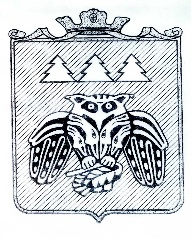 ПОСТАНОВЛЕНИЕадминистрации муниципального образованиямуниципального района «Сыктывдинский»«Сыктывдiн» муниципальнöй районынмуниципальнöй юкöнса администрациялöнШУÖМот 29 декабря 2017 года    					                                           № 12/2263О создании Координационного совета муниципального образования муниципального района «Сыктывдинский» по вопросам граждан старшего поколенияРуководствуясь Федеральным законом от 6 октября 2003 года № 131-ФЗ «Об общих принципах организации местного самоуправления в Российской Федерации», в целях координации деятельности и оптимизации сотрудничества муниципальных, государственных учреждений (или организаций), общественных и иных организаций при рассмотрении вопросов, связанных с улучшением положения и качества жизни пожилых людей, повышением степени их социальной защищенности, активизации участия пожилых людей в жизни общества,  администрация муниципального образования муниципального района «Сыктывдинский» ПОСТАНОВЛЯЕТ:1. Создать Координационный совет муниципального образования муниципального района «Сыктывдинский» по вопросам граждан старшего поколения и утвердить его состав согласно приложению № 1.2. Утвердить Положение о Координационном совете муниципального образования муниципального района «Сыктывдинский» по вопросам граждан старшего поколения согласно приложению № 2.3. Контроль за исполнением настоящего постановления возложить  на заместителя руководителя администрации муниципального района (В.Ю. Носов).4. Настоящее постановление вступает в силу со дня его официального опубликования.Первый заместитель руководителяадминистрации муниципального района                                                           Л.Ю. Доронина Приложение № 1к постановлениюадминистрации муниципального образования муниципального района «Сыктывдинский»от 29 декабря 2017 г. № 12/2263СОСТАВКООРДИНАЦИОННОГО СОВЕТА МУНИЦИПАЛЬНОГО ОБРАЗОВАНИЯ МУНИЦИПАЛЬНОГО РАЙОНА «СЫКТЫВДИНСКИЙ» ПО ВОПРОСАМ ГРАЖДАН СТАРШЕГО ПОКОЛЕНИЯ(далее – Координационный совет)Приложение № 2к Постановлениюадминистрации муниципального образования муниципального района «Сыктывдинский»от 29 декабря 2017 г. № 12/2263ПОЛОЖЕНИЕО КООРДИНАЦИОННОМ СОВЕТЕ МУНИЦИПАЛЬНОГО ОБРАЗОВАНИЯ МУНИЦИПАЛЬНОГО РАЙОНА «СЫКТЫВДИНСКИЙ»ПО ВОПРОСАМ ГРАЖДАН СТАРШЕГО ПОКОЛЕНИЯ1. Общие положения1.1.  Координационный совет муниципального образования муниципального района «Сыктывдинский» по вопросам граждан старшего поколения (далее - Координационный совет) является постоянно действующим коллегиальным совещательным органом. Создается в целях эффективного взаимодействия между администрацией муниципального района «Сыктывдинский», государственными, общественными и иными организациями по вопросам, связанным с улучшением положения и качества жизни пожилых людей, проживающих на территории Сыктывдинского района, повышением степени их социальной защищенности, активизацией участия пожилых людей в жизни общества.1.2.  Деятельность Координационного совета осуществляется путем проведения межведомственных совещаний.1.3.  В своей деятельности Координационный совет руководствуется Конституцией Российской Федерации, федеральными законами и иными нормативными правовыми актами Российской Федерации, Конституцией Республики Коми, законами и иными нормативными правовыми актами Республики Коми, другими нормативными документами по вопросам, касающимся граждан пожилого возраста и инвалидов, а также настоящим Положением.2. Цели Координационного советаОсновными целями Координационного совета являются:2.1.  Совершенствование координации деятельности между администрацией муниципального района «Сыктывдинский», государственными, общественными и иными организациями по вопросам, связанным с улучшением положения и качества жизни пожилых людей, проживающих на территории Сыктывдинского района.2.2.  Обеспечение улучшения качества жизни граждан пожилого возраста через развитие коммуникационных связей, интеллектуального и культурного потенциала, участие в культурно-досуговых, спортивных  мероприятиях.3. Задачи Координационного советаВ соответствии с поставленной целью и осуществляемыми функциями Координационный совет решает следующие задачи:3.1.  Подготавливает аналитические материалы, отчеты по вопросам улучшения положения и качества жизни пожилых людей, проживающих на территории Сыктывдинского района, защиты прав и законных интересов граждан старшего поколения, поддержания их социального статуса и обеспечения активного долголетия.3.2.  Подготавливает предложения по проектам нормативных правовых актов, затрагивающих вопросы улучшения качества жизни граждан пожилого возраста, проводит обсуждение проектов государственных, республиканских, муниципальных программ по вопросам граждан старшего поколения.3.3.  Рассматривает вопросы по созданию гражданам старшего поколения условий для отдыха, занятия спортом, развития творческого потенциала.3.4.  Содействует созданию единого межведомственного информационного пространства по проблемам граждан старшего поколения и инвалидов в Сыктывдинском районе.3.5.  Анализирует опыт других субъектов Российской Федерации и районов Республики Коми по социальной защите, поддержке граждан старшего поколения с целью применения его на территории муниципального района «Сыктывдинский».3.6.  Рассматривает иные вопросы социальной политики, связанные с интересами граждан старшего поколения.4. Функции Координационного советаОсновными функциями Координационного совета являются:4.1.  Анализ эффективности проводимых мер по социальной защите прав и законных интересов граждан старшего поколения, поддержанию их социального статуса и обеспечению активного долголетия на территории муниципального района «Сыктывдинский», а также подготовка предложений по совершенствованию деятельности в этой сфере.4.2.  Анализ проведенных мероприятий по созданию условий для обеспечения активной жизнедеятельности граждан пожилого возраста и инвалидов на территории муниципального района «Сыктывдинский».4.3.  Анализ и обобщение предложений граждан, общественных и иных организаций, направленных на решение проблем граждан старшего поколения, содействие в реализации этих инициатив.5. Права Координационного советаПри осуществлении своей деятельности Координационный совет вправе:5.1.  Вносить предложения на рассмотрение Совета муниципального района «Сыктывдинский», направленные на решение проблем граждан старшего поколения.5.2.  Участвовать в разработке проектов постановлений и распоряжений администрации муниципального района «Сыктывдинский», затрагивающих интересы граждан пожилого возраста и инвалидов.5.3.  Принимать участие в разработке проектов социально-экономического развития района, районных мероприятий, затрагивающих интересы граждан старшего поколения.5.4.  Привлекать специалистов учреждений и организаций различных форм собственности в установленном порядке для участия в подготовке решений по вопросам, входящим в компетенцию Координационного совета, приглашать в качестве экспертов специалистов организаций различного уровня.5.5.  Координационный совет не обладает властными полномочиями и не вправе совершать действия, относящиеся к компетенции органов государственной власти.6. Организация и обеспечение деятельностиКоординационного совета6.1.  Координационный совет состоит из председателя Координационного совета, секретаря и членов Координационного совета.Состав Координационного совета утверждается постановлением администрации муниципального района «Сыктывдинский».6.2.  Заседания Координационного совета проводятся по мере необходимости, но не реже одного раза в квартал. Повестку дня заседаний и порядок их проведения определяет председатель Координационного Совета.6.3.  Заседание Координационного совета считается правомочным, если на нем присутствует более половины членов Координационного совета.6.4.  О дате, времени, месте проведения и повестке дня заседания члены Координационного совета уведомляются не позднее, чем за 10 дней до дня проведения заседания. В случае невозможности присутствовать на заседании член Координационного совета вправе делегировать свои полномочия (с правом участия в голосовании) своему представителю, о чем он должен предварительно уведомить секретаря Координационного совета.6.5.  Заседание Координационного совета ведет председатель, в случае его отсутствия по поручению председателя Координационного совета - один из членов.6.6.  Решения Координационного совета принимаются большинством голосов присутствующих на заседании членов Координационного совета, в течение 5 дней оформляются протоколом, который подписывают председатель Координационного совета и секретарь.6.7.  При равенстве голосов решение принимает председатель Координационного совета.6.8.  Решения Координационного совета имеют рекомендательный характер.7. Председатель, секретарь Координационного совета7.1.  Председатель:- осуществляет общее руководство деятельностью Координационного совета;- распределяет обязанности между членами Координационного совета, координирует их деятельность;- несет ответственность за выполнение возложенных на Координационный совет функций.7.2.  Секретарь Комиссии:- осуществляет свод предложений для составления повестки заседания Координационного совета;- готовит общий перечень вопросов для рассмотрения;- оповещает членов Координационного совета, приглашенных о дате и времени заседания;- ведет и оформляет протокол заседания Координационного совета.7.3.  Решения Координационного совета доводятся до ее членов, общественных и иных организаций в части, их касающейся.8. Прекращение деятельности Координационного совета8.1.  Деятельность Координационного совета прекращается постановлением администрации муниципального района «Сыктывдинский».Носов В.Ю. -заместитель руководителя администрации муниципального района, председатель Координационного советаЖигалова Г.И.-заведующий территориальным центром социального обслуживания населения ГБУ РК «Центр по предоставлению государственных услуг в сфере социальной защиты населения Сыктывдинского района», секретарь Координационного совета (по согласованию)Члены Координационного совета:Члены Координационного совета:Члены Координационного совета:Боброва Е.Б.Крутова Т.А. --начальник отдела по работе с Советом и сельскими поселениями администрации муниципального районадиректор МБУК «Сыктывдинская централизованная библиотечная система» (по согласованию)Муравьев В.Н. -директор МБУК «Сыктывдинское музейное объединение»  (по согласованию)Порошкин А.И.-начальник управления культуры администрации муниципального районаПанюкова Н.Н. -начальник управления образования администрации муниципального районаПахомова Г.И.-директор ГБУ РК «Центр по предоставлению государственных услуг в сфере социальной защиты населения Сыктывдинского района» (по согласованию)Комышева Т.О. -директор ГУ РК «Центр занятости населения Сыктывдинского района» (по согласованию)Гусева Е.В.-заместитель главного врача по лечебной части ГБУЗ РК «Сыктывдинская центральная районная больница» (по согласованию)Полина Г.А.-председатель Сыктывдинского районного совета ветеранов войны, труда, вооруженных сил и правоохранительных органов (по согласованию)Чувьюрова И.И.Сажина Н.В.            --председатель Сыктывдинской районной организации Коми республиканской организации «Всероссийского общества инвалидов» (по согласованию)главный специалист управления образования администрации муниципального района